February Business Meeting.January Meeting Minutes. Valenzano entertained a motion to approve. [Were minutes approved???)	Motion: The Pentwater Service Club minutes of the special Business meeting of January 18, 2018 are approved as  distributed. Motion by Xxxxx Xxxxx. Support by Yyyyy Yyyyyy.  Approved unanimously.2018 Budget. Finance Chair Brian Fillion reviewed the February 1, 2018 meeting of Finance Committee and presented resulting proposed budget. [BRIAN:  Please verify the accuracy of the amounts and benefactors.]	Motion:  The 2018 Budget with expenses of $18,631 and offsetting revenues as recommended by the Finance Committee is approved.  Motion by Sam Morrison. Support by Norm Shotwell.  Approved.3.	Pentwater Schools State Capitol Bus Trip.	Motion: As recommend by the Finance Committee, the Club authorizes  $400  to the Pentwater Schools to be used for bus transportation for students to meet with elected representatives at the State Capitol. Motion by Sam Morrison. Support by Norm Shotwell.  Approved.4.	Pentwater Safe Prom.	Motion: As recommend by the Finance Committee, the Club authorizes $150 to the Pentwater Schools  for expenses associated with 2018 Safe Prom activities. Motion by Roger Baily. Support Sam Morrison.  Approved.6.	Bike Trail Fundraiser.	Motion: As recommend by the Finance Committee, the Club authorizes $250 the Pentwater Hart Bike Trail Committee as seed money for the June 29-30, 2018, Roll The Trail fundraiser event. Motion by Glen Bevis. Support by Sam Morrison.  Approved. [Claudia.  Can you verify who is getting the check/donation…..the Pentwater-Hart Bike Trail is not sure your question..check made out that way]Adjournment.  Without objection, President Valenzano adjourned the meeting at 12:20 PM. Respectfully submitted, Claudia Ressel-HodanPENTWATER SERVICE CLUBMinutes – February 8, 2018President Terry Valenzano called the February business meeting to order at 11:15 AM. The Club’s purposes, invocation and Pledge of Allegiance followed.  00 members were in attendance. [John Faas please provide number.]Kathleen Premer, Director of the Oceana Council on Aging, reviewed services available to Oceana County residents.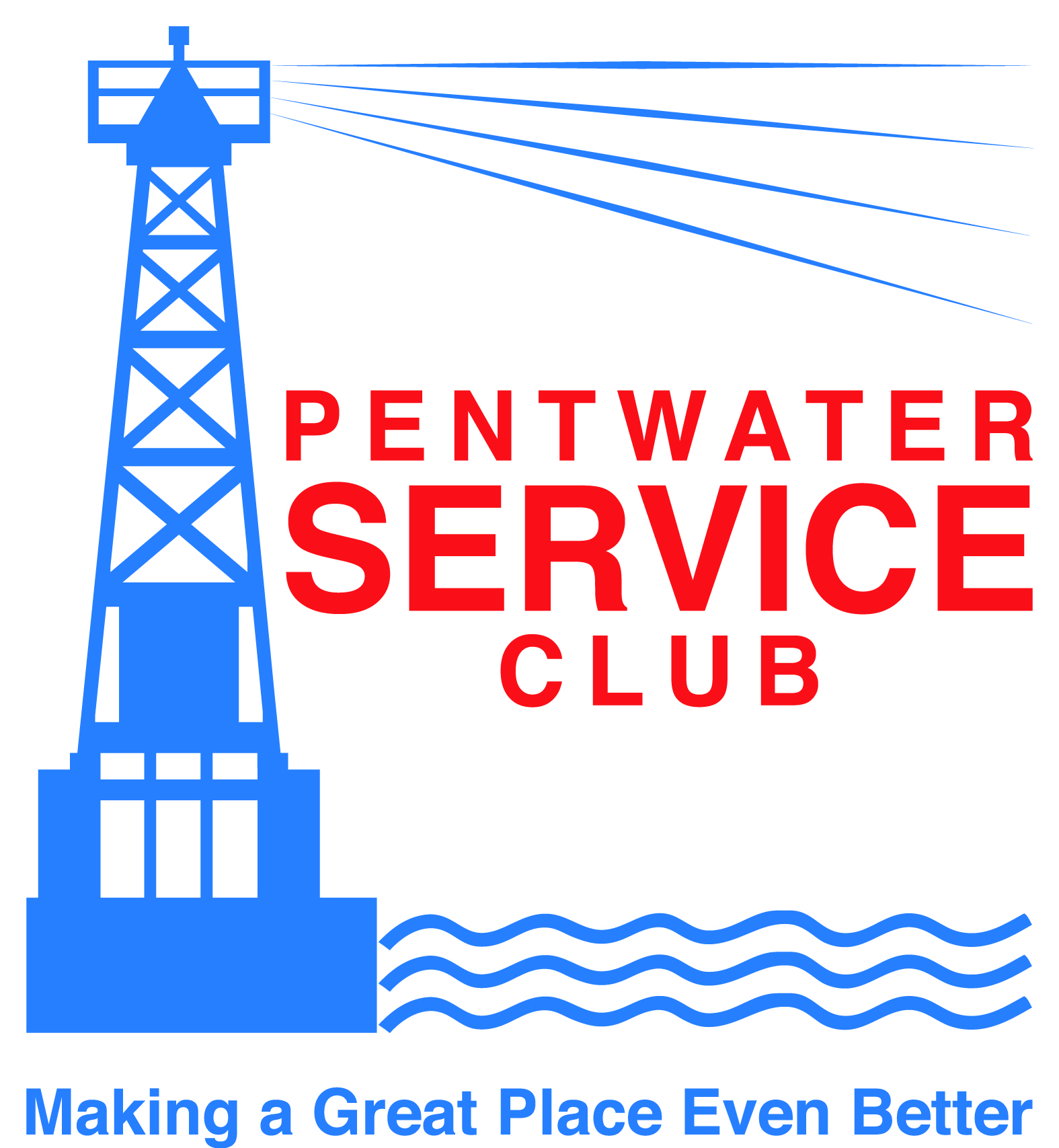 